.前奏： Intro: 64 counts   64拍後起跳Part A: 64 counts  A部份：64拍第一段Behind, Forward, Out, Ball Side,  Hold, Heel Swivels後, 1/4, 左, 候, 併 左, 候, 旋轉足踵1&2,3Weight starts on Right. Step Left behind Right, 1/4 turn right stepping  Forward on Right, step Left to left, hold.左足於右足後踏, 右轉90度右足前踏, 左足左踏, 候&4Step Right to center, step Left to left右足回踏, 左足左踏5&6Cross Right over Left, step back on Left, step forward on Right右足於左足前交叉踏, 左足後踏, 右足前踏7Hold.  候&8Swivel heels right, then back to center雙足踵轉向右, 雙足踵轉回第二段Rock, Recover, Coaster, Walk 1/2 Turn  Left Out Out, Hold, Knee Pops下沉 回復, 海岸步, 踏 反轉大 大, 候, 膝彈1,2Press Right foot into a forward rock, recover右足前壓下沉, 左足回復3&4Step back on Right, Left together, forward on Right右足後踏, 左足併踏, 右足前踏5&6Step forward Left, 1/2 turn left stepping Right to right, Left to left.  左足前踏, 左轉180度右足右踏, 左足左踏7Hold  候&8Transfer weight to Right popping Left knee up, transfer weight back to  Left popping Right knee up  重心在右足左膝彈, 重心在左足右膝彈第三段Right Sailor, Left Sailor, Hood 3/4  Turn Out Out, Hold, Foot Swivels右水手, 左水手, 3/4勾 大 大, 候, 旋轉雙足1&2Cross Right foot behind Left, step Left to left, step Right to right.右足於左足後交叉踏, 左足左踏, 右足右踏3&4Cross Left foot behind Right, step Right to right, step Left to left.左足於右足後交叉踏, 右足右踏, 左足左踏5&6Hook Right foot making a 3/4 turn right, step out right, left.右轉270度右足勾, 右足右踏, 左足左踏7Hold  候&8Swivel feet to left with Left heel down and Left toe up, Right heel down  and Right toe up.  雙足轉向左, 足踵踏, 足趾抬第四段Push Right, Left, 1/4 Shuffle, 1/2  Pivot Turn, Step Left, Right, Touch, Hold, Knee Pop  推右, 推左, 1/4轉交換, 1/2踏 踏 點, 候, 膝彈1,2"Push" Right out stepping Right to right, "push"  Left out stepping Left to left  右足推向右, 左足推向左3&41/4 turn right shuffling Right, Left, Right右90度轉交換-右, 左, 右5&61/2 pivot turn, step Left, Right, touch Left next to Right左轉180度左足踏, 右足踏, 左足併點7Hold  候&8Transfer weight onto Left popping Right knee up, transfer weight back to  Right popping Left knee up.重心移至左足右膝彈, 重心至右足左膝彈第五段Walk Left, Right, 3/4 Turn Hold, Ball Side, Cross Rock  Recover, Right走 走, 踏 1/2 1/4, 候 併 左, 交叉曼波1,2Walk forward Left, Right  左足前走, 右足前走3&4Step Left forward, 1/2 pivot turn right, making a 1/4 turn right step  Left to left  左足前踏, 右軸轉180度, 右轉90度左足左踏5Hold  候&6Step on ball of right, step Left to left.  右足踏, 左足左踏7&8Cross rock Right over Left, recover weight to Left, step Right to right  右足於左足前交叉下沉, 左足回復, 右足右踏第六段Cross, 1/4 Turn, Full Turn, Walk Right, Left, Hold,  Ball Side交叉 1/4, 轉 踏  轉, 走 走, 候 併  踏1,2Cross Left over Right, 1/4 turn left stepping back on Right左足於右足前交叉踏, 左轉90度右足後踏3&4Swing Left 1/2 turn left, step forward on Right, pivot 1/2 left左轉180度, 右足前踏, 左軸轉180度5,6Step forward Right, Left  右足前踏, 左足前踏7Hold  候&8Ball step Right to center, Left foot forward右足回踏, 左足前踏第七段Forward Right, 1/4 Turn Left, Switches Left, Right,  Hook 1/2 Turn Out Out, Crossing Jump, Recover踏  1/4, 踏 點 踏 點, 轉勾  大 大, 交叉踏 回復1,2Step Right forward, 1/4 turn left右足前踏, 左轉90度&3Bring Right to center and point Left to left右足回踏, 左足左點&4Bring Left to center and point Right to right左足回踏, 右足右點5&6Hook Right making 1/2 turn right, stepping Right to right, Left to left  右轉180度右足勾, 右足右踏, 左足左踏&7&8Jump, crossing Right over Left, then jump feet back to starting  position, shoulder width apart跳, 右足於左足前交叉踏, 後跳, 後跳與肩同寬第八段1/4 Turn Right, 1/4 Right, 1/4 Right Shuffle, Forward  On Left, 1/2 Turn, Left Shuffle 1/4 1/4, 1/4轉交換, 踏 轉, 轉交換1,21/4 turn right stepping forward on Right, 1/4 turn right stepping  forward on Left  右轉90度右足前踏, 右轉90度左足前踏3&41/4 right turn shuffling Right, Left, Right右90度轉交換-右, 左, 右5,6Step forward Left, 1/2 turn left stepping back on Right左足前踏, 左轉180度右足後踏7&8Shuffle 1/2 turn left, Left, Right, Left左180度轉交換-左, 右, 左Part B: 40 Counts  B部份：40拍第一段Hip Bumps X4, ¾ Turn, Drag Ball Cross  推臀, 1/2 1/4, 拖 併 交叉1&2Step right foot ¼ turn to the right side while bumping your hips right  left right  右足踏右轉90度帶推臀-右, 左, 右3&4While bumping your hips Left Right Left make ¼ turn Left推臀-左, 右, 左, 並左轉90度5&Step Right foot forward, make ½ pivot turn over the left shoulder weight  on the left  右足前踏, 左軸轉180度重心在左足6Making a 1/4 turn left, step right to right side, drag left into right  左轉90度右足右踏左足拖併7Hold  候&8Left steps next to right and right crosses over左足併踏, 右足於左足前交叉踏第二段Side Touch X2, Step Out X3, Forward  側  點二次, 大 大 大, 1/4踏1Step left foot to the side  左足左踏2Touch right behind left  右足於左足後點3While pivoting on left leg make ¼ turn right touching right beside left  右軸轉90度右足併點4Hold  候5Step right out to right side  右足右踏6Step left out to left side  左足左踏7Step right out to right side  右足右踏8make ¼ turn left forward  左轉90度左足前踏第三段Step ½ Turn X2, Out X2, Run X4, Step Forward踏 轉, 踏 轉, 大  大, 跑步4次, 踏1Step right foot forward  右足前踏2½ pivot turn over left shoulder, weight on left foot左軸轉180度重心在左足3step right foot forward  右足前踏&4On the ball of the right foot make a 1/2 turn over left shoulder,  pivoting on the right leg stepping out on Left, touching Right to right  (weight remains on Left)重心在右足左轉180度左足左踏, 右足右點(重心在左足)5&(optional-With knees slightly bent) run forward right left(可選擇雙膝略彎)右足前跑, 左足前跑6&(optional-With knees slightly bent) run forward right left(可選擇雙膝略彎)右足前跑, 左足前跑7Hold  候8Step right foot forward  右足前踏第四段Walk X2, ½ Pivot Turn, ¾ Turn, Side Ball Cross走 走, 踏 轉  踏, 轉 轉 1/4, 側 併  交叉1step left foot forward  左足前踏2step right foot forward  右足前踏3&4step left foot forward make a ½ pivot turn over the right shoulder  (weight on right) step left foot forward左足前踏, 右軸轉180度(重心在右足), 左足前踏5&while making a ½ turn over the left shoulder step right back, make another  ½ turn over left shoulder stepping left forward左轉180度右足後踏, 左轉180度左足前踏6-7Making 1/4 turn left, step right to right side, drag left foot in, Hold  左轉90度右足右踏左足拖併, 候&8Left steps next to right and right crosses over左足併踏, 右足於左足前交叉踏第五段Step Back, Full Turn, Reverse Turn Back, Side Together  Side1/4後, 轉圈, 反轉  後, 右追步1Making a 1/4 turn right, step back on left  右轉90度左足後踏21/2 turn right stepping forward on Right   右轉180度右足前踏3&4step left foot forward, ½ pivot turn over right shoulder (weight on right),  step left foot forward左足前踏, 右軸轉180度(重心在右足), 左足前踏5Making a 1/2 turn left step back on Right  左轉180度右足後踏6step left back  左足後踏7&8step right foot to the side, step left foot next to right, right foot to  the side  右足右踏, 左足併踏, 右足右踏Black Sweat (黑汗) (zh)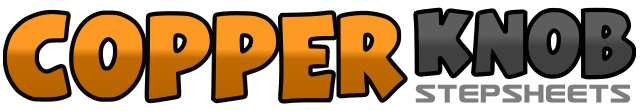 .......Count:64Wall:4Level:Intermediate/Advanced.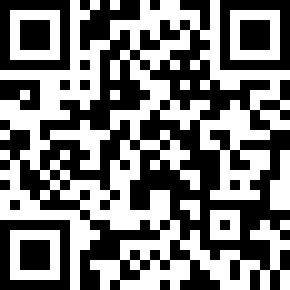 Choreographer:Maurice Rowe (USA) & Roberto Corporan (USA) - 2010年09月Maurice Rowe (USA) & Roberto Corporan (USA) - 2010年09月Maurice Rowe (USA) & Roberto Corporan (USA) - 2010年09月Maurice Rowe (USA) & Roberto Corporan (USA) - 2010年09月Maurice Rowe (USA) & Roberto Corporan (USA) - 2010年09月.Music:Black Sweat - Prince : (CD: 3121)Black Sweat - Prince : (CD: 3121)Black Sweat - Prince : (CD: 3121)Black Sweat - Prince : (CD: 3121)Black Sweat - Prince : (CD: 3121)........